ОТЧЁТо работе Общественного совета при министерстве охраны окружающей среды Кировской области в 2021 годуВ Общественный совет при министерстве охраны окружающей среды Кировской области (далее – Общественный совет) до 15 декабря 2021 года входило23 человека. В связи с истечением полномочий состава Общественного совета была проведена процедура формирования нового состава. Для этого в Положение об Общественномсовете были внесены изменения об уменьшении количественного состава до 15 человек. Изменения были согласованы с Общественной палатой Кировской области (решение совета Общественной палаты №4С-1 от 13.12.2021)  и прокуратурой Кировской области.Решением Общественной палаты Кировской области от 30.11.2021 
№ 65С-1 были рекомендованы кандидаты в состав Общественного совета из числа представителей некоммерческих организаций, представляющих референтные группы, а также кандидаты из числа представителей Общественной палаты.Состав Общественного совета утвержден приказом министерства от 15.12.2021 № 297 с учетом рекомендаций Общественной палаты Кировской области.В работе Общественного совета в 2021 годуприменялись различные формы работы:  - Совместные заседания с членами Координационно-методического совета по экологическому образованию, воспитанию и просвещению населения Кировской области; с комиссией по экологии и природопользованию ОП.  - Проведение круглых столов:   Члены Общественного совета совместно с комиссией по экологии и природопользованию ОП приняли  участие в заседании пленарной сессии и круглого стола на III Всероссийском научно-практическом форуме «Утилизация отходов производства и потребления: инновационные подходы и технологии» (24.11.2021 г), где обсуждалась проблема  организации  экологического контроля и мониторинга, участие в федеральной  информационной схеме по сбору отходов IиII классов опасности. В Заседании круглого стола приняли участие: председатель Законодательного Собрания Кировской области Береснев Р.А., представитель Федерального экологического оператора И.А. Федорчук, министр охраны ОС Албегова А.В., руководитель филиала Управления Росприроднадзора по Кировской области И.М. Гизатуллин, начальник отдела по санитарному надзору управления Роспотребнадзора Мальцева Л.Г., депутат Законодательного собрания, руководитель Фонда развития территорий «Земля жизни» - Скурихина А.М., руководитель ЦУР Кировской области – Панкратов И.В. Принято решение, которое направлено: руководству Федерального экологического оператора,  в Министерство охраны окружающей среды, в Законодательное собрание Кировской области, Управление Росприроднадзора по Кировской области, в администрацию Правительства Кировской области.   - Члены Общественного совета приняли участие в  рейдах по общественному  контролю (совместно с комиссией из Министерства природопользования РФ) по определению загрязнения атмосферного воздуха в городе Кирове (сентябрь 2021 г).- С участием общественных инспекторов членами Общественного совета проводились рейды по оценке состояния на контейнерных площадках отходов  в г. Кирове и др., полученные материалы анализировались, информация представлялась в Министерство охраны ОС,  по которым принимались меры, материалы освещались в репортажах СМИ (январь-март 2021 г).- Заслушаны и поддержаны инициативные проекты по сбору раздельного мусора: «Пилотный проект по раздельному сбору мусора»,  «Экососеди», «Прокачаем школы», «Охрана леса» и др. (опыт проектной деятельности собирается и планируется  его издать в виде брошюры для распространения в регионе. - Члены Общественного Совета приняли участие в жюри конкурса молодёжных научно-исследовательских проектов «Разработка методов и технологий обращения с отходами производства и потребления»  на Всероссийской научно-практической конференции «Утилизация отходов прогизводства и потребления: инновационные подходы и технологии». Министерством охраны окружающей среды Кировской области награждено дипломами 5 победителей конкурса.В 2021 году состоялось 4 заседания Общественного совета:25.06.2021 состоялось расширенное заседание круглого стола с участием членов Общественного совета по проблеме загрязнения атмосферного воздуха в г. Кирове.Круглый стол проводился в библиотеке им. А.И. Герцена, модератором круглого стола был Исмаилов Рашид Айдынович – председатель Общероссийской общественной организации по охране и защите природных ресурсов «Российское экологическое общество». На заседании круглого стола выступили Штин А.В – зам. председателя Общественного Совета и  Поскрёбышев Григорий Алексеевич – эксперт КОДОО «Чисто Вятка», член  Общественного Совета. Присутствовали и выступили с информацией министр охраны окружающей среды Албегова А.В. и зам. министра – Абашев Т.Э. На заседании круглого стола были приглашены активисты мкр. Озерки, руководители: Пантюхин О.А –зам. генерального директора Кировского БХЗ, Бурова А.А. – руководитель отдела производственной безопасности агрофирмы «Дороничи», Распопин Д.В. – представитель ООО «СТЭП Плюс» (мкр. Озерки), которые также выступили с сообщениями о решении проблем запахового загрязнения. Проект решения круглого стола направлен в Министерство охраны ОС Кировской области, Управление Роспотребнадзора, в Кировскую межрайонную природоохранную прокуратуру, на предприятия БХЗ, Дороничи, ООО «СТЭП Плюс».  27.07.2021	в министерстве прошло совместное заседание Координационно-методического совета по экологическому образованию, воспитанию и просвещению населения Кировской области и Общественного совета при министерстве охраны окружающей среды Кировской области. Участвовали  министр охраны ОС Кировской области  Албегова А.В. и зам. министра Абашев Т.Э. Обсуждались вопросы:Об участии в конкурсе на присуждение знака «Общественное признание» в номинации «Чистая Вятка».Выступающий: Абашев Т.Э. –и.о. министра охраны окружающей среды Кировской области.Рассмотрение рекомендации Общественной палаты Кировской области по формированию комплекса мероприятий по просветительской работе в области обращения с отходами.Выступающий: Зарубина И.М. – консультант отдела по обращению с отходами министерства охраны окружающей среды Кировской области.Об участии во всероссийском марафоне народных экологических инициатив «Дни зеленых действий» (по линии партии «Единая Россия»). Выступающий: Зарубина И.М. – консультант отдела по обращению с отходами министерства охраны окружающей среды Кировской области.22.10.2021 в рамках гражданского форума с участием членов общественного совета и членов комиссии по экологии ОП прошло расширенное заседание секции с обсуждением  вопроса по реализации нацпроекта «Экология».1. «Реальность и перспективы реализации нацпроекта «Экология». Сохранение лесов. Проблемы чистого воздуха городской среды»2. «Биологическое загрязнение городской среды: флористический аспект»3. Роль общественности в сохранении Вятских лесов.К участию были приглашены региональные министры лесного хозяйства и охраны окружающей среды, учёные ВятГУ, представители руководства города и области,  общественной организации «Сохраним лес». Обсуждение шло в рамках реализации нацпроекта «Экология», обсуждался вопрос о участии учёных региона по изучению углеродного следа, поглощающей способности лесов и болот. В заседании круглого стола участвовали зам. министра охраны ОС  Абашев Т.Э и зам. министра лесного хозяйства  Загоскин А.А., директор ООПТ «Нургуш» - Тарасова Е.М., зам. руководителя общественной организации «Сохраним лес» Садакова Н.С., депутат Законодательного собрания, руководитель Фонда развития территорий «Земля жизни» - Скурихина А.М., руководитель ЦУР Кировской области – Панкратов И.В. Принято решение, которое направлено  в министерство охраны окружающей среды и Министерство лесного хозяйства, в Законодательное собрание Кировской области, Управление Росприроднадзора по Кировской области, в администрацию Правительства Кировской области. Предложения членов Общественного совета вошли в резолюцию секции и в целом гражданского форума.27.12.2021 состоялось заседание Общественного совета с участием министра охраны окружающей среды Албеговой А.В., зам. министра Абашева Т.Э. и Анисимова Д.С. Обсуждались вопросы:1.  О концепции экологического образования в Кировской области. 2. Проекты программ профилактики рисков причинения вреда (ущерба) охраняемым законом ценностям, разработанные министерством охраны окружающей среды.3. Обсуждение проекта распоряжения министерства охраны окружающей среды Кировской области «Об утверждении форм проверочных листов (списка контроль вопросов, ответы на которые свидетельствуют о соблюдении или несоблюдении контролируемым лицом обязательных требований)»4. Избрание председателя Общественного совета и зам. председателя и секретаря при министерстве охраны окружающей среды.5. План работы общественного совета на 2022 год.Принято решение совместно с институтом химии и экологии ВятГУ  вернуться к разработке проекта Закона об экологическом образовании, просвещении и воспитании экологической культуры в Кировской области.Избран председатель общественного совета, заместитель председателя и секретарь. Обсуждены направления работы на 2022 год.  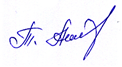 Председатель Общественного Совета            Т.Я. Аших            Т.Я. Ашихмина